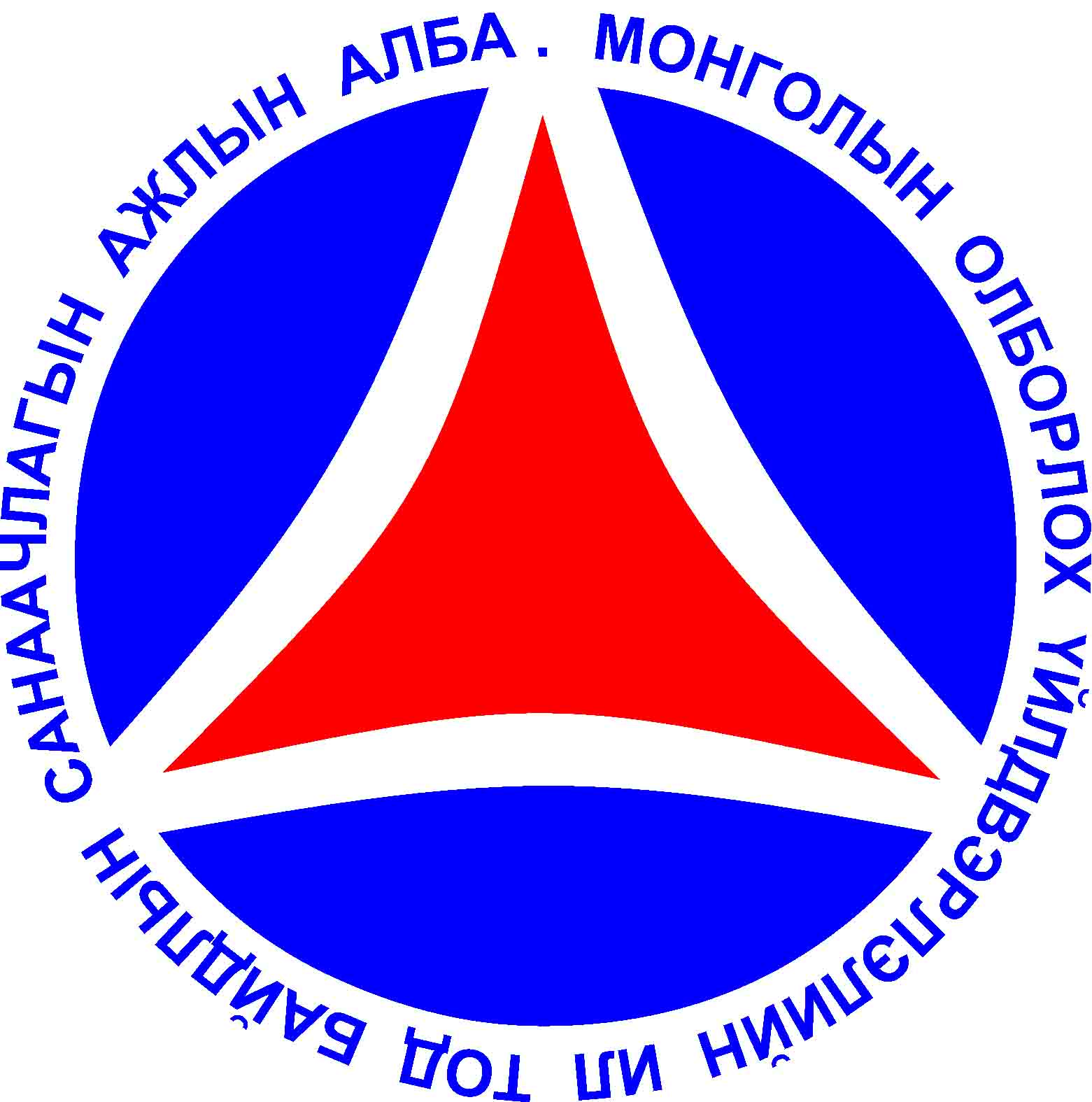 “ОЛБОРЛОХ ҮЙЛДВЭРЛЭЛИЙН ИЛ ТОД БАЙДЛЫН ТАЙЛАГНАЛ БА АШИГ ХҮРТЭГЧ ЭЗДИЙН МЭДЭЭЛЛИЙН БҮРТГЭЛ” ТӨРИЙН БАЙГУУЛЛАГУУДЫН СУРГАЛТЫН ТАЙЛАН2017 оны 2 дугаар сарын 24-ний өдөрМонголын Олборлох үйлдвэрлэлийн засаглалыг сайжруулах төслийн ажлын албанаас ОҮИТБС-ын тайлан гаргадаг, компаниудын эздийн мэдээллийг бүртгэдэг төрийн байгууллагуудад зориулан тайлан гаргах арга зүйн зөвлөгөө өгөх, чадавхи бэхжүүлэх, ашиг хүртэгч эздийн нэр томъёо, хамрах хүрээг зөвшилцөх зорилго бүхий “ОҮИТБС-ын тайлагнал ба ашиг хүртэгч эздийн мэдээллийн бүртгэл” сэдэвт сургалтыг 2017 оны 2 дугаар сарын 22-ны өдөр зохион байгуулав.Сургалтанд Уул уурхай, хүнд үйлдвэрийн яамны Уул уурхайн бодлогын газар, Түлшний бодлогын газар, Авилгатай тэмцэх газар, Сангийн яамны Төсвийн бодлого, зохицуулалтын газар, Эрүүл мэнд, нийгмийн даатгалын ерөнхий газар, Оюуны өмч, улсын бүртгэлийн ерөнхий газар, Төрийн өмчийн бодлого, зохицуулалтын газар, Хөрөнгийн бирж, Хөдөлмөр халамж үйлчилгээний ерөнхий газар, Гаалийн ерөнхий газар, Татварын ерөнхий газар, Нийслэлийн газрын алба, Үндэсний аудитын газар, Стандарчилал, хэмжил зүйн үндэсний төвийн Үнэт металлын сорьцын хяналтын газар, Санхүүгийн зохицуулах хороо, БЗД, БГД, ЧД, БХД, СД, НДүүргийн Татварын хэлтэс, Санхүү, төрийн сангийн хэлтэс зэрэг нийт 25 байгууллагын 32 ажилтан, албан хаагчид оролцов. Бүртгэлийн хуудсыг хавсаргав.	Хөтөлбөрийн эхний хагаст ОҮИТБС-ын тайлагнал, стандарт, баталгаажуулалт, цахим тайлангийн системтэй холбоотой мэдээллийг ОҮЗСТөслийн ажлын албанаас танилцуулав. Дараа нь Монгол Улсын ОҮИТБС-ын 2015 оны нэгтгэл тайлангийн Хараат бус хянагч-нэгтгэгч Улаанбаатар аудит корпораци ХХК-ийн менежер Н.Эрдэнэцог 2015 оны тайлан нэгтгэлийн үйл явцад төрийн байгууллагуудаас хамгийн их зөрүүтэй мэдээлсэн татвар, төлбөрүүд, нэмэлт мэдээллийг боловсруулахтай холбоотой анхаарах асуудлуудын талаар танилцуулав. Дараа нь оролцогчид бүлгээр ажиллаж ОҮИТБС-ын тайланг тушаахад гардаг хүндрэлүүд, сайжруулах арга замын талаар санал бодлоо солилцов.	Бүлгийн ажлын үеэр гарсан саналуудыг хураангуйлбал:ОҮИТБС-ын тайлан нь урт хугацаандаа судалгааны түвшинд маш ач холбогдолтой юм. Тухайлбал их дээд сургуулийн оюутан, эрдэмтэн, судлаачид академик түвшинд мэдээллийг ашиглах нь зүйтэй.Мэдээлэл ил болсноор олон нийтийн тавих хяналт сайжирна.Хамтын ажиллагааг бэхжүүлж, шийдвэр гаргах түвшинд, бодлого тодорхойлоход чухал ач холбогдолтой.Компани, төрийн байгууллага хооронд орлогын ангилал буруу тодорхойлж байгааг залруулж, сайжруулахКомпани, төр хооронд ойлголтын зөрүүг багасгах талаар сургалт, сурталчилгаа зохион байгуулах Төрийн байгууллагуудын цахим мэдээллийн сүлжээг холбосноор хяналт илүү сайжирна.Зарим тодорхой бус асуудлуудыг илүү тодорхой болгож, харилцан санал солилцох. Тухайлбал төрийн байгууллагуудын ОҮИТБС-ын тайлан хариуцсан ажилтнуудын, харилцах хүмүүсийн жагсаалт гаргаж, солилцох.Хараат бус хянагч-нэгтгэгчийг сонгон шалгаруулахаас өмнө аудитын компаниудад нээлттэй уулзалт зохион байгуулж, зөвлөгөө өгөхТайлангийн хугацаа /3 сарын 31/ гэдэг нь аудитын дүгнэлт гараагүй байх хугацаа тул нэг бол хойшлуулах эсвэл аудитаар баталгаажуулаагүй тайланг эхний ээлжинд өгч байхаар тохиролцохНөөцийн талаарх мэдээллийг олон нийтэд ил болгох нь зөв үү? Гэдгийг маш сайн бодолцох ёстой. Дотооддоо ашиглах, гадагшаа олон нийтэд мэдээлэх мэдээллээ ялгаж салгах нь зүйтэй. Нөөцийн мэдээллийг бүртгэдэг төрийн албан хаагчийн тогтвортой ажиллах нөхцөл бололцоог хангах, чадавхжуулах шаардлагатай.Лиценз шилжих асуудал нь өөрөө уул уурхайн салбар дахь хариуцлагагүй байдал, сөрөг үр дагаврыг бий болгодог тул үүнийг эрх зүйн орчиноор зохицуулах, эсхүл иргэд, олон нийтийн хяналтыг бий болгож, мониторинг хийх шаардлагатай. Компаниуд лиценз шилжүүлэхдээ гол төлөв компаниа худалдах, эрх шилжүүлэх замаар шийдвэрлэж байдаг. Үүнд илүү хяналт хэрэгтэй.Тайлан гаргадаггүй компаниудад хариуцлага тооцох, тайлагнадаг болох хөшүүргийг олж тогтоохУдирдлагын хариуцлагын захидал илгээхгүй байгаа нь тайлан гаргах туршлага, тайлангийн хугацаа /сонгуулийн жил байсан/, цаг үетэй шууд холбоотой байсан тул эдгээр хүчин зүйлсийг анхаарч үзэхГэрээний ил тод байдлыг хангахад зарим нууц байх ёстой мэдээллийг задруулснаар учирч болох эрсдэлээ тооцож, анхааралдаа авах шаардлагатай.Сургалтын хоёрдугаар хагаст “Ашиг хүртэгч эздийн ил тод байдал” сэдвээр хэлэлцүүлэг зохион байгуулав. Ажлын албанаас танилцуулга хийж, оролцогчид 3 бүлэгт хуваагдан Сафари байдлаар бүлгээр ажиллаж, санал бодлоо солилцов. Бүлгийн ажлын хэлэлцүүлгээс гарсан үр дүнг хураангуйлбал:Нэгдүгээр бүлэг: Нэр томъёо, тодорхойлолтОролцогчид судалгаагаар санал болгосон “Ашиг хүртэгч жинхэнэ эзэн” гэсэн нэр томъёог хэрэглэх нь оновчтой гэсэн саналтай байсан. Жинхэнэ эзэн гэдэгт хэд хэдэн хүн байж болно. Харин эцсийн эзэн гэхээр ганц хүнийг ойлгох тал байж болох тул жинхэнэ эзэн гэдгийг дэмжсэн.Хоёрдугаар бүлэг: Өмчлөлийн хувь хэмжээОролцогчид өмнөх хэлэлцүүлгээр санал болгосон хувилбар 2-ыг буюу “Аж ахуйн нэгжийн хэмжээнээс хэмээрч 1 буюу 5 түүнээс дээш хувийг эзэмшигч” гэдгийг дэмжиж байсан. Гэхдээ аж ахуйн нэгжийг хэрхэн том, жижиг, дунд гэж ангилж ялгах вэ гэсэн асуултанд борлуулалтын орлогоор ангилах нь оновчтой гэсэн саналтай байсан. Дэвшүүлсэн бусад саналуудын хувьд ашиг хүртэгч жинхэнэ эзнийг тодорхойлох гэж байгаа тул хуваарилсан ногдол ашгийн хэмжээгээр ангилах, эсхүл тухайн жилд гаргасан зардлын хэмжээгээр нь ангилах, дүрмийн сангаар, олсон ашгаар нь гэх зэрэг олон санал гарч байсан.Хувь хэмжээний тухайд олон санал гарч байсан. ХК-ийн тухайд “хяналтын багц эзэмшигч” буюу энгийн хувьцааны гуравны нэг буюу түүнээс дээш хувь эзэмшигчийг ил болгох /33,3%/, эсхүл чөлөөтэй арилжаалагддаг хувьцаа эзэмшигчийг бус /энэ нь хөрөнгийн бирж дээр байнга арилжаалагддаг, эзэмшигчид нь солигддог, ашиг хүртэгч жинхэнэ эзэн гэхээсээ илүү энгийн иргэд байх талтай тул үүнийг орхих/ харин мэргэжлийн хөрөнгө оруулагч, зах зээл дээр чөлөөтэй арилжаалагддаггүй төвлөрсөн хувьцаа эзэмшигчдийг ил болгох нь зүйтэй. ХХК-ийн хувьд ихэнхдээ олон эзэдтэй бус тул бүгдийг ил болгох 0% байж болно гэсэн санал гарч байсан. Нэгдмэл сонирхолтой этгээдүүдийг тодорхойлохын тулд хувьцаа эзэмшигчдийн хурлын материалтай танилцах хэрэгтэй.ДҮГНЭЛТ: Оролцогчид хэлэлцүүлгийн дүнд судалгаагаар санал болгосон “5 буюу түүнээс дээш хувь эзэмшигч” гэдгийг дэмжсэн.Гуравдугаар бүлэг: Мэдээллийн бүрдэлУргийн овог Эцэг/эхийн нэр, өөрийн нэр Гарал угсаа  Иргэний харьяалал, Иргэний бүртгэлийн (регистрийн) дугаар  Төрсөн огноо Оршин суугаа  улс орны нэр Байнга оршин суух газрын хаяг, Иргэний бүртгэл дэх хаяг Ажлын газрын хаягБусдын өмнөөс эрх хэрэгжүүлж буй эсэх мэдээлэл (хэрэв тийм бол төлөөлж буй этгээдийн талаар дэлгэрэнгүй  өгөх, бусдын эрхийг төлөөлөн хэрэгжүүлж буй хэлбэр/Улс төрийн нөлөөтэй этгээд мөн эсэх болон улс төрд нөлөөтэй этгээдийн хамаарал бүхий этгээд, нэгдмэл сонирхолтой этгээд мөн эсэх (хэрэв мөн бол тухайн этгээдийн талаар Б хэсэгт заасан дэлгэрэнгүй мэдээлэл өгөх)Өмчлөл, эзэмшлийн хэлбэр, хувь хэмжээКомпанийн удирдлага, хяналтын эрх, түүнийг хэрэгжүүлэх хэлбэр3 бүлэг зарчмын зөрүүтэй саналтай байсан. 1-р бүлэг дээрх мэдээлэл дээр нэмээд ашиг хүртэгч эзэнтэй нэгдмэл сонирхолтой этгээд байгаа бол ижил мэдээллийг авах, мэдээллийг жил тутам цуглуулах, өмчлөлийг хэрхэн олж авсан талаар асуулга авах нь зүйтэй гэсэн санал гаргасан.2-р бүлэг нь иргэний регистрийн мэдээлэл өөрчлөгдөх, зөрөх боломжтой байдаг тул иргэний үнэмлэх дээр QR кодыг ашиглах саналыг гаргасан.3-р бүлэг нь зөвхөн “ургийн овог, эцэг/эхийн нэр, өөрийн нэр, гарал угсаа, иргэний харъяалал” гэсэн мэдээллийг ил болгож, бусад мэдээллийг олон нийтэд хаалттай байлгах саналтай байсан.СУРГАЛТЫН ҮР ДҮН: Оролцогчдын ОҮИТБС-ын талаарх мэдлэг, ойлголт нэмэгдэж, тайлан гаргах арга зүй сайжирсан.2015 оны нэгтгэл тайлангийн Хараат бус хянагч-нэгтгэгч оролцогчдод тайлангаар хамгийн зөрүүтэй тайлагнагддаг татвар, төлбөрүүд, нэмэлт мэдээллүүд, анхаарах асуудлуудын талаар дэлгэрэнгүй танилцуулж, арга зүйн зөвлөгөө өгсөн нь 2016 оны тайлангийн жилд анхны зөрүү буурч, тайлангийн чанарыг нэмэгдүүлэхэд дэмжлэг үзүүллээ. Удирдлагын хариуцлагын захидал өгөөгүй байгууллагууд илүү ач холбогдол өгч оролцох идэвхийг нэмэгдүүлэхэд энэхүү сургалт тодорхой хувь нэмэр орууллаа.Ашиг хүртэгч эздийг ил болгох нь цуврал хэлэлцүүлгийг зохион байгуулж, төрийн байгууллагуудын саналыг авч тусгасан. Энэ талаар оролцогч төрийн байгууллагуудын мэдлэг ойлголт нэмэгдэж, харилцаа холбоо сайжирсан.Хянасан: 			ОҮЗСТөслийн ажлын албаны зохицуулагч Ш.ЦолмонТайлан бичсан:			ОҮЗСТөслийн ажлын албаны мэргэжилтэн Б.Дэлгэрмаа